АННОТАЦИЯ рабочей программы дисциплины «Инклюзивная компетентность»Б1.0.16(шифр)Специальность  31.05.03 СтоматологияУровень высшего образования  специалитетКвалификация выпускника   врач-стоматологФакультет               стоматологическийФорма  обучения   очная1. Цель и задачи освоения дисциплины Целью дисциплины «Инклюзивная компетентность» является изучение основ дефектологических знаний, знакомство с основными теоретическими концепциями инклюзивного подхода в различных социальных и профессиональных сферах, с мерами и методами формирования и поддержания толерантной среды.В задачи дисциплины входит: - формирование знаний, умений по планированию и осуществлению профессиональной деятельности с лицами с ограниченными возможностями здоровья и инвалидами;- формирование навыков толерантного отношения к людям с ограниченными возможностями здоровья;- формирование готовности к конструктивному сотрудничеству с людьми с ОВЗ и инвалидами и их семьями в социальной и профессиональной сферах, приобретение практических навыков в сфере организации взаимодействия с ними.2. Перечень планируемых результатов обученияФормируемые в процессе изучения дисциплины компетенцииФГОС 3++;3. Место учебной дисциплины в структуре образовательной программыУчебная дисциплина Б1.О.16 «Инклюзивная компетентность» относится к основной части Блока 1.Для изучения данной учебной дисциплины необходимы следующие предшествующие дисциплины:Б1.О.08 Психология, педагогикаБ1.О.07 История медицины Б1.О.10 Общий уход за больнымиПеречень последующих учебных дисциплин, для которых необходимы знания, умения и навыки, формируемые данной учебной дисциплиной:Б1.О.1 Биоэтика Б1.О.24 Безопасность жизнедеятельностиКонцентрированное изложение материала призвано вооружить обучающихся базовыми знаниями в области организации адаптированной инклюзивной среды  с учетом потребностей инвалидов и лиц с ОВЗ, профессиональной деятельности по организации конструктивного взаимодействия с лицами с ОВЗ и членами их семей и сформировать умения для самостоятельного поиска и выбора материала для последующего изучения4. Трудоемкость учебной дисциплины  составляет 2 зачетных единиц, 72 академических часов.Лекции - 14 ч.Практические занятия - 34 ч.Самостоятельная работа - 24 ч.5.  Основные разделы дисциплины (модуля). .6.Форма промежуточной аттестации.      ЗАЧЕТ В III СЕМЕСТРЕКафедра - разработчик  ПЕДАГОГИКИ И ПСИХОЛОГИИ                                          (наименование  кафедры)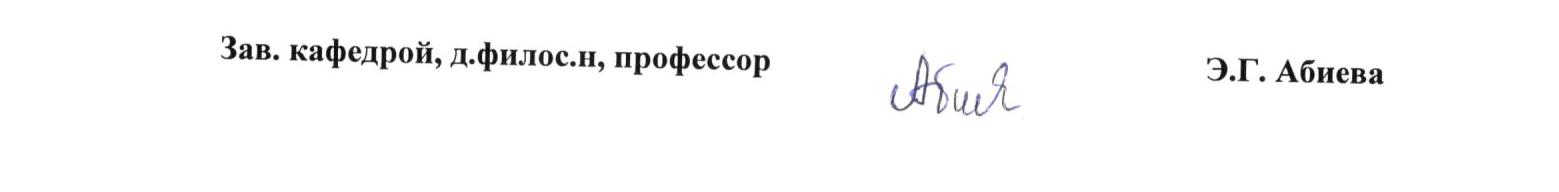 Код и наименование компетенции (или ее части)Код и наименование индикатора достижения   компетенцииУниверсальные компетенцииУниверсальные компетенцииУниверсальные компетенцииУК-9Способен использовать базовые дефектологические знания в социальной и профессиональной сферахИД-1 УК-9 Планирует и осуществляет профессиональную деятельность с лицами с ограниченными возможностями здоровья и инвалидами. УК-9Способен использовать базовые дефектологические знания в социальной и профессиональной сферахзнать: Имеет представление о базовых дефектологических знаниях, цели, задачах инклюзивной компетентности и инклюзивного подхода в профессиональной деятельности.уметь: Формулировать цель, задачи, планировать и осуществлять социальную и профессиональную деятельность с лицами с ограниченными возможностями здоровья и инвалидами. владеть: Навыками реализации взаимодействия и осуществления инклюзивного подхода в социальной и профессиональной сферах деятельности с лицами с ограниченными возможностями здоровья и инвалидами.УК-9Способен использовать базовые дефектологические знания в социальной и профессиональной сферахИД-2 УК-9 Строит конструктивные взаимоотношения с лицами с ОВЗ и членами их семейУК-9Способен использовать базовые дефектологические знания в социальной и профессиональной сферах знать: Имеет представление о цели, задачах и технологиях организации конструктивных взаимоотношений с лицами с ОВЗ и членами их семей для решения поставленной задачи. уметь: Осуществлять профессиональную деятельность по организации конструктивных взаимоотношений с лицами с ОВЗ и членами их семей, определять ресурсы, необходимые для решения поставленной задачи. владеть: Навыками реализации технологий конструктивного взаимодействия с лицами с ОВЗ и членами их семей в социальной и профессиональной сферах.Общепрофессиональные  компетенцииОбщепрофессиональные  компетенцииОбщепрофессиональные  компетенцииОПК- 1Способен реализовывать моральные и правовые нормы, этические и деонтологические принципы в профессиональной деятельностиИД-1, ОПК- 1 Способен использовать правовые нормы в профессиональной деятельностиОПК- 1Способен реализовывать моральные и правовые нормы, этические и деонтологические принципы в профессиональной деятельностизнать: Правовые нормы и морально-нравственные принципы врачебной этики и деонтологии.уметь: Осуществлять взаимодействие с другими в соответствии с правовыми и моральными нормами и деонтологическими принципами в своей деятельности.владеть: Профессионально-значимыми личностными качествами для организации профессиональной  деятельности с лицами с ОВЗ и инвалидами в соответствии с правовыми нормами.ОПК- 1Способен реализовывать моральные и правовые нормы, этические и деонтологические принципы в профессиональной деятельностиИД-2, ОПК- 1 Способен соблюдать этические и деонтологические принципы во взаимодействии в профессиональной среде и в обществеОПК- 1Способен реализовывать моральные и правовые нормы, этические и деонтологические принципы в профессиональной деятельностизнать: Этические нормы и морально-нравственные принципы врачебной этики и деонтологии во взаимодействии с лицами с ОВЗ и инвалидами в профессиональной среде и в обществе.уметь: Осуществлять взаимодействие с лицами с ОВЗ и инвалидами в соответствии с моральными нормами и деонтологическими принципами в своей профессиональной деятельности. владеть: Профессионально-значимыми личностными качествами и навыками для организации профессиональной деятельности с лицами с ОВЗ и инвалидами.1.Методология и нормативно-правовая база инклюзивного подхода Дефектологичес-кие знания о клинико-психолого-педагогических особенностях лиц с ОВЗ и инвалидностью2.Организационные аспекты инклюзивного взаимодействия. Инклюзивные практики в различных сферах деятельности